Приложение 1Стихотворение «Маме»Мама! Тебе желаю я, родная,Здоровья, тёплых дней, добра!И знай: ты мне нужна такая,Как солнца луч, как воздух ,как вода…Приложение 2Карточка Опиши портрет мамы. Используй данные слова.Лицо…(круглее, овальное).Волосы…(волнистые, кудрявые, прямые, каштановые, рыжие, светлые).Нос…(прямой, курносый, с горбинкой).Глаза…(голубые, карие, зелёные, серые).Губы…(тонкие, пухлые).Рост…(маленький, средний).Я очень люблю маму. Моя мама добрая (ласковая, красивая, умная, справедливая, весёлая…)Приложение 3Речевая игра «Моя семья» Кто из вас сын?  Кто из вас дочь?  Чей ты сын?Чья ты дочь?  Кто из вас внук?  Кто из вас внучка?  Чей ты внук?  Чья ты внучка?  На кого ты похож?  На кого ты похожа?  Какие ласковые слова ты говоришь маме (бабушке, дедушке, папе)?Приложение 4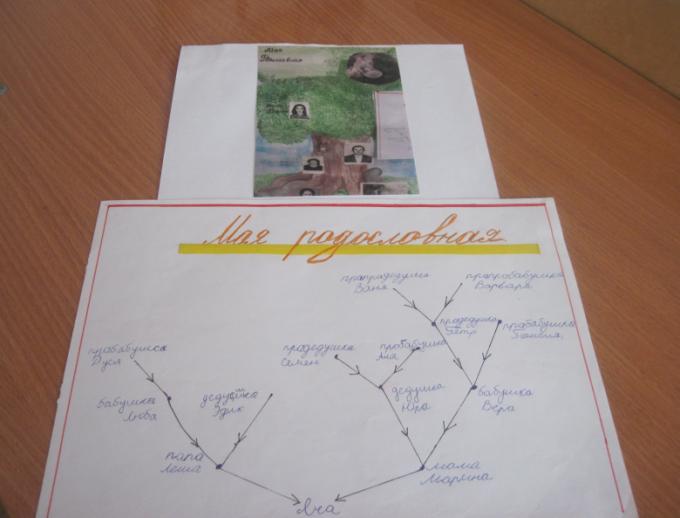 